Human Resource Committee Meeting Agenda Monday, 30th January 2017Time: 2:30 pm – 4:00 pmChaired by:     	Linus Rogers,Vice Chair: 	Christel Croes, Agenda OpeningApproval of Draft Agenda Status of  DRM Workshop Status of HR Forum – CANTO 2017Possible topics and speakers for event Any other Training IdeasAction Plan for 2017Any other BusinessNext MeetingClosing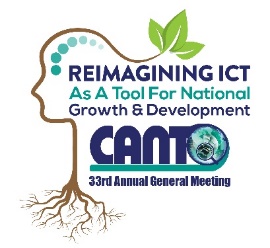 33rd Annual General Meeting29th – 31st January, 2017 Renaissance HotelCuracao 